 HOUSING AUTHORITY OF JEFFERSON PARISH              BOARD OF COMMISSIONERS                                                                 SPECIAL MEETINGAGENDACALL TO ORDERPLEDGE OF ALLEGIANCEROLL CALLITEMS TO DISCUSS Asking HUD to take over HAJPAnnouncement of employees leaving HAJPPUBLIC COMMENTEXECUTIVE SESSIONPursuant to LA R.S. 42:17, the Board of Commissioners is authorized to go into Executive Session to discuss personnel matters. ADJOURNMENT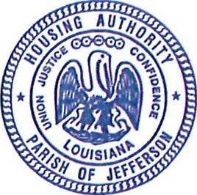 bOARD OF COMMISSIONERS CHAIRPERSONBrian davisvice-CHAIRPERSON  DARIN COLLINScommissionersMIKE HINYUBDAVID MARTINEZNEWELL NORMANDDONALD JONESHAJP COMMUNITY CENTER1718 BETTY ST., MARRERO, LATuesday, August 30, 20226:00 p.m.